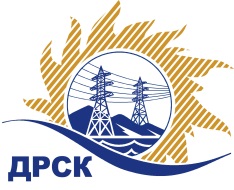 Акционерное Общество«Дальневосточная распределительная сетевая  компания»            (АО «ДРСК»)ПРОТОКОЛ ПЕРЕТОРЖКИСпособ и предмет закупки: Открытый электронный запрос предложений на право заключения Договора на выполнение работ: ПИР. «Строительство РП 6 кВ «Городское» и строительство ЛЭП 6 кВ для подключения заявителей мощностью свыше 150 кВт»  для нужд филиала ОАО «ДРСК» «Приморские электрические сети». Закупка проводится согласно ГКПЗ 2015г. раздела  2.1.1 «Услуги КС»  № 1369  на основании приказа ОАО «ДРСК» от  22.04.2015 г. №139.Плановая стоимость закупки:  6 379 730,00  руб. без учета НДСПРИСУТСТВОВАЛИ: 2 члена постоянно действующей Закупочной комиссии 2-го уровня. Информация о результатах вскрытия конвертов:В адрес Организатора закупки поступило 4 (четыре) предложения на участие в  процедуре переторжки.Вскрытие конвертов было осуществлено в электронном сейфе Организатора закупки на Торговой площадке Системы B2B-ESV автоматически.Дата и время начала процедуры вскрытия конвертов с предложениями на участие в закупке: 13:00 часов благовещенского времени 16.07.2015 г Место проведения процедуры вскрытия конвертов с предложениями на участие в закупке: Торговая площадка Системы B2B-ESVРЕШИЛИ:   Утвердить протокол переторжки Ответственный секретарь Закупочной комиссии 2 уровня   АО «ДРСК»                       		     М.Г.ЕлисееваТехнический секретарь Закупочной комиссии 2 уровня   АО «ДРСК»                                          И.Н.Ирдуганова№ 522/УКС-Пг. Благовещенск«16»  июля 2015 г.№п/пНаименование Участника закупки и его адресОбщая цена заявки до переторжки, руб. без НДСОбщая цена заявки после переторжки, руб. без НДСООО "ПКЦ "Бреслер" (690091, Приморский край, г. Владивосток, Океанский пр-кт, 15 А, оф. 16)2 612 612,00не поступило2.ООО ПЦ "ЭКРА" (428003, Чувашская Республика - Чувашия, г. Чебоксары, пр-кт И. Яковлева, д. 3)3 317 459,602 494 474,433.ООО "Союзэнергопроект" (117437, г. Москва, ул. Арцимовича Академика, д. 12, корп. 2)4 200 000,002 400 000,004.ООО "Северный Стандарт" (Россия, 119180, г. Москва, 1-й Хвостов переулок, д. 11А)5 671 142,98не поступило5.ООО "ПМК Сибири" (660032, Красноярский край, г. Красноярск, ул. Белинского, д. 5, 3 этаж)5 839 000,001 900 000,006.ООО "ГЭП-В" (630132, г. Новосибирск, пр. Димитрова, д. 7, оф. 538)6 079 730,005 670 000,00